( 1-қыркүйек Білім күні)Қызылсая ауылы2018-2019 оқу жылы1 қыркүйек – Білім күніне арналған «Менің Отаным – Қазақстан!» атты салтанатты жиынының бағдарламасы.Жоспары:1.Сапқа тұрғызу.
2. Қонақтармен таныстыру.
3. ҚР мемлекеттік туын енгізу.
4. ҚР Гимнін орындау.
5. 1 - сынып оқушыларының тақпақтары.
6. Қарт ұстаздар мен ата-аналар атынан құттықтау сөз. 
7. 2018-2019 оқу жылына арналған алғашқы қоңырау рәсімі.
8. Қорытынды сөз. 
9. Білім күніне арналған сынып сағаттары.Өтетін күні: 01.09.2018 жыл.
Уақыты: 10.00.
Сыныптар: даярлық тобы, 1-11 сыныптар.1 оқушы:Аралап көрікті жерлерді,Жаз бойы тынығып демалдық.Білімге шақырып келді күз,Мектепке көңілді оралдық.жүргізуші: Армысыздар, құрметті қонақтар!Ұлағатты ұстаздар!Ардақты ата-аналар және жаңа оқу жылының күміс қоңырау үнін сағына, асыға жеткен оқушылар!Қуаныш бүгін – мереке,
Шуағын шашып тұр әлем.
Мектепке келген алғашқы,Жан досым, саған мың сәлем-деп ортағадаярлық тобын және оның жетекшісі Қайырбекова Ләззат Тасымқызын  және негізгі мектеп бітіруші түлектер 9-сынып оқушылар мен сынып жетекшісі Нұрмұханова Жұлдыз Досымбекқызын шақырамыз.жүргізуші: Мойытпасын қиындықтар сендерді,Батылдықпен асыңдар сан белдердіБіліміңмен қуантсаңдар мектептіЖақсы іспен қуантыңдар елді енді.Құрметті қауым! Ортаға 11 сынып оқушылары мектебіміздің түлектері жәнесынып жетекшісі Алиева Балапан Болатқызын қарсы алыңыздар!жүргізуші: Айналайын, дарын бол,Жақсы оқып, ер жетіп.Оқу оқып, ғалым бол,Жанған оттай жалын бол!Әділ шешер әр істіАқылың асқан дана бол.Шыбықтай өсіп шынар бол,Білім жолын қуар бол!-деп тарыдай болып енгелі отырған 1-сынып оқушылары мен сынып жетекшісі Аққошқарова Гүлжанат                                          шақырамыз.Музыкамен шығады.Жүргізуші:Ерекше күн,бүгін тілек-баталар,Ән менен жыр түлектерге арналар.
Барлығының жүретұғын ақ жолыҚұт қонақтың тілегінен нұрланар-деп бүгінгі қонақтарды таныстыруға рұқсат етіңіздер.1. Ауыл әкімі – Маликов Өтежан Мұратұлы 2. Ардагер ұстаз – Шегіров Аюбай Шегірұлы3.ардагер ұстаз – РАУКЕН апай Құрметті де ардақты апа-әжелерімізге қошемет білдіреміз.2 оқушы Білім күнгі мерекелік жиындаМектептен басталады білім нәрі.Елімнің көк байрағы енгізіліп,Шырқалсын қазағымның Әнұраны!Мектеп президенті:Сап түзе! Қазақстан Республикасының Мемлекеттік Туын енгізуге дайындалсын!Назар аударыңыздар! ҚР мемлекеттік Туы бүгінгі 1-қыркүйек Білім күніне арналған салтанатты жиынға енгізілсін! (МУЗЫКА Әнұран)Жүргізуші: Дәстүрлі 1 қыркүйек – Білім күніне арналған «Менің Отаным – Қазақстан!» атты салтанатты жиынымызды ашық деп жариялаймыз!Ән шашау 5-сынып оқушысы Нұрташева Гүлназдың  орындауында «Ұстазым менің ұстазым» әні.Жүргізуші: Құттықтау сөзі: Мектеп директоры – Болат Сайлаубекұлы Рахымжановқа беріледі. (сөйлейді)Жүргізуші: Келесі құттықтау сөзі Ауыл әкімі – Маликов Өтежан Мұратұлы мен  Ардагер ұстаз – Шегіров Аюбай Шегірұлына, _____________________________ беріледі.Жүргізуші: Алғаш келген бүлдіршін,
Құтты болсын қадамың!
Төбеңде бейбіт күн күлсін,
Төмендемесін талабың.
Нұр шашып көкте күн,
Өміріңнің көктемін.
Гүлдендірем деп келдім,
Сәлем алтын мектебім!- деп алғаш мектеп табалдырығын аттап отырған 1 сынып бүлдіршіндеріне сөз кезегін береміз.1 сынып оқушылары тақпақтарын айтады.Жүргізуші:Оқушылардың бақыт гүлі ашылсын,Ақылына әлем халқы бас ұрсын.Деген асыл ниетпенен, ағайын,Ақ жолына той шашуы шашылсын  (1-сыныптың әжелері шашу шашады).Жүргізуші:Алғаш келген ұстаздар,
Құтты болсын қадамдарың!
Төбеңде бейбіт күн күлсін,
Биік болсын талаптарың – деп жас мамандармен таныстыру үшін келесі сөз кезегін мектеп директоры Болат Сайлаубекұлына береміз.ЖүргізушіОқу қайта басталды,
Мектебіміз қарсы алды.
Қоңыраудың дауысы
Күмбірлетті аспанды.
Қағылмақ міне әуенге бөлеп,
Қағылмақ алғаш қоңырау.
Нұр толып жүзің, гүл толып құшақ,
Шаттыққа толсын омырау.
Ортаға Алғашқы қоңырауды соғуға 1 сынып оқушылары ___________________________мен _______________________ және 11 сынып оқушылары _____________________   мен  ________________дайындалсын!Алғашқы қоңырау соғылсын!Жүргізуші: (қоңырау соғылып жатқанда).Бар мектептің басталар бүгін жыры. 
Бақ қоңырау шақырып ұғымдыны.
Жаңа ғасыр алдында ұстаз, шәкірт,
Құтты болсын бүгінгі білім күні
Күмбірле қоңырау, күмбірле,
Шаттанып күлейік, біз бірге.Жүргізуші:Бүгінгі мерекеге арналған ән шашу,     1 -сынып оқушысы Шаймерденова Гүлімнің орындауында  «Мектеп Ана» әнін қабыл алыңыздар.Жүргізуші:Жақсы шәкірт азамат аталады, 
Халқынан, ата-анадан бата алады.
Ұрпағына айтсын деп ақ тілегін,Ортаға шақырайық ата-ананы – деп келесі құттықтау сөз ата-аналарға беріледі. (ашық микрофон).Жүргізуші:Ерекше бүгінгі күн,салтанат сән,
Тербетер әр жүректі бір әсем ән.
Құлпырып шәкірттер тұр мектеп - ұстаз,
Сағынып жыл құсындай қайта оралған – мерекелеріңіз құтты болсын!Мектеп президенті:Сап түзе! Қазақстан Республикасының Мемлекеттік Туын шығаруға дайындалсын!Назар аударыңыздар! ҚР мемлекеттік Туы бүгінгі 1-қыркүйек Білім күніне арналған салтанатты жиыннан шығарылсын!Жүргізуші:Мектеп деген білім күні, жыр күні
Мектеп деген ғылымның ең үлкеніМектеп деген тәрбиеші адамға 
Мектеп деген даналардың мекені!Бүгінгі 1-қыркүйек Білім күнінен арналған «Менің Отаным – Қазақстан!» атты салтанатты жиынымызды жабық деп жариялаймыз!Жүргізуші:Жаңа 2018-2019 оқу жылы баршаңызға құтты болсын!Жаңа оқу жылы толағай табыс пен жетістіктер әкелсін!Барлығыңызды Білім күніне арналған  сынып сағаттарына шақырамыз! Қатысыңыздар!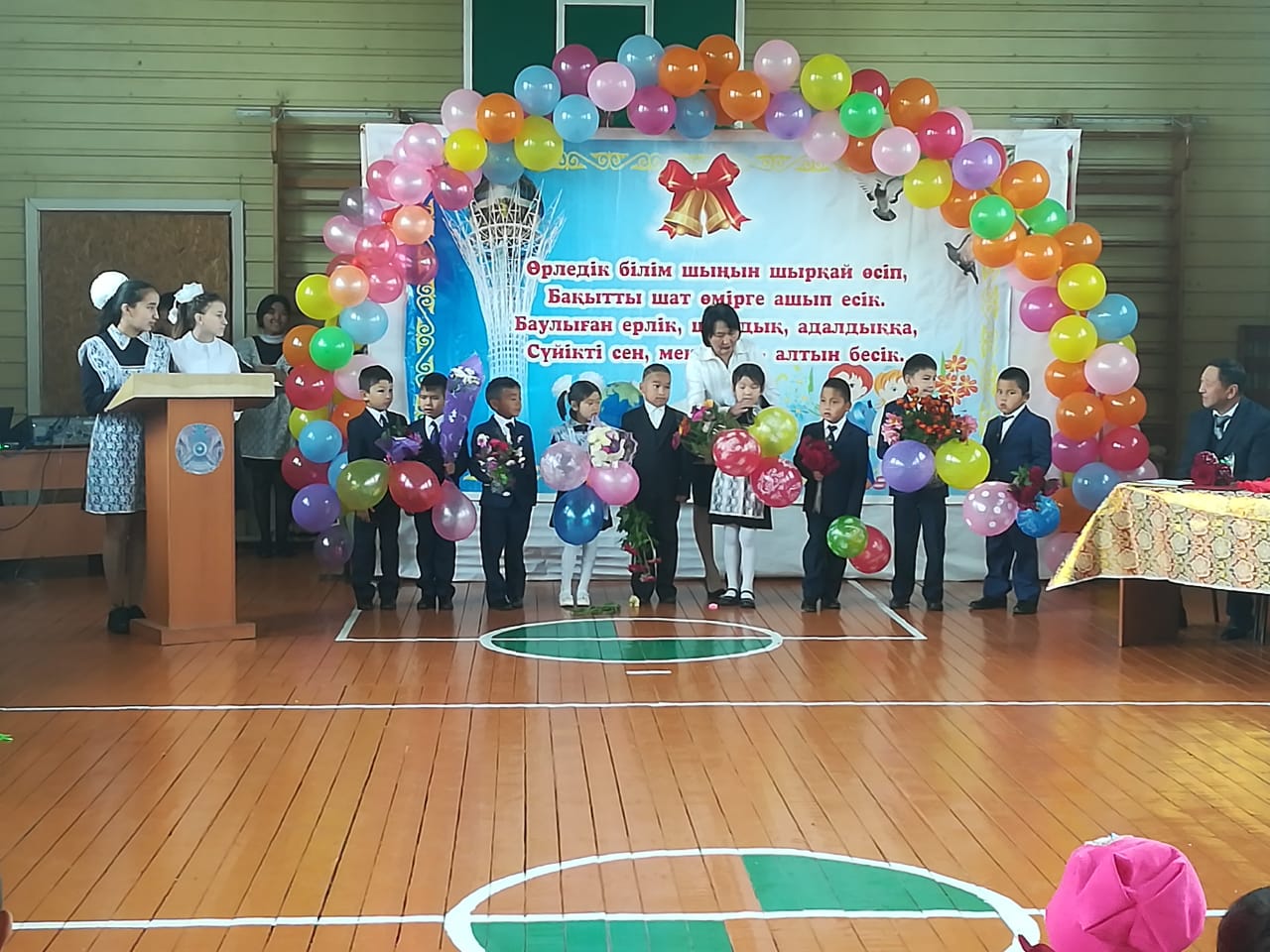 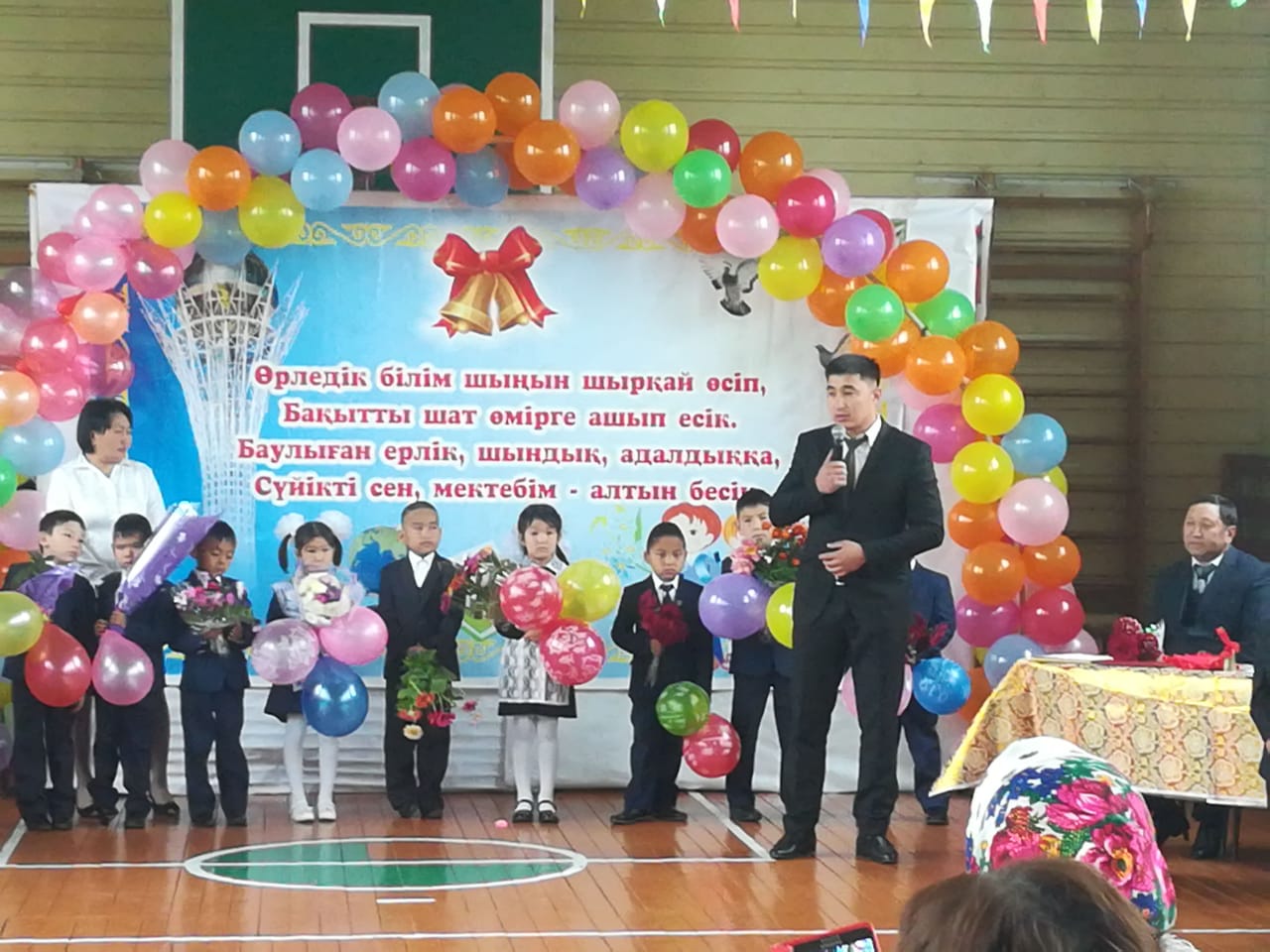 